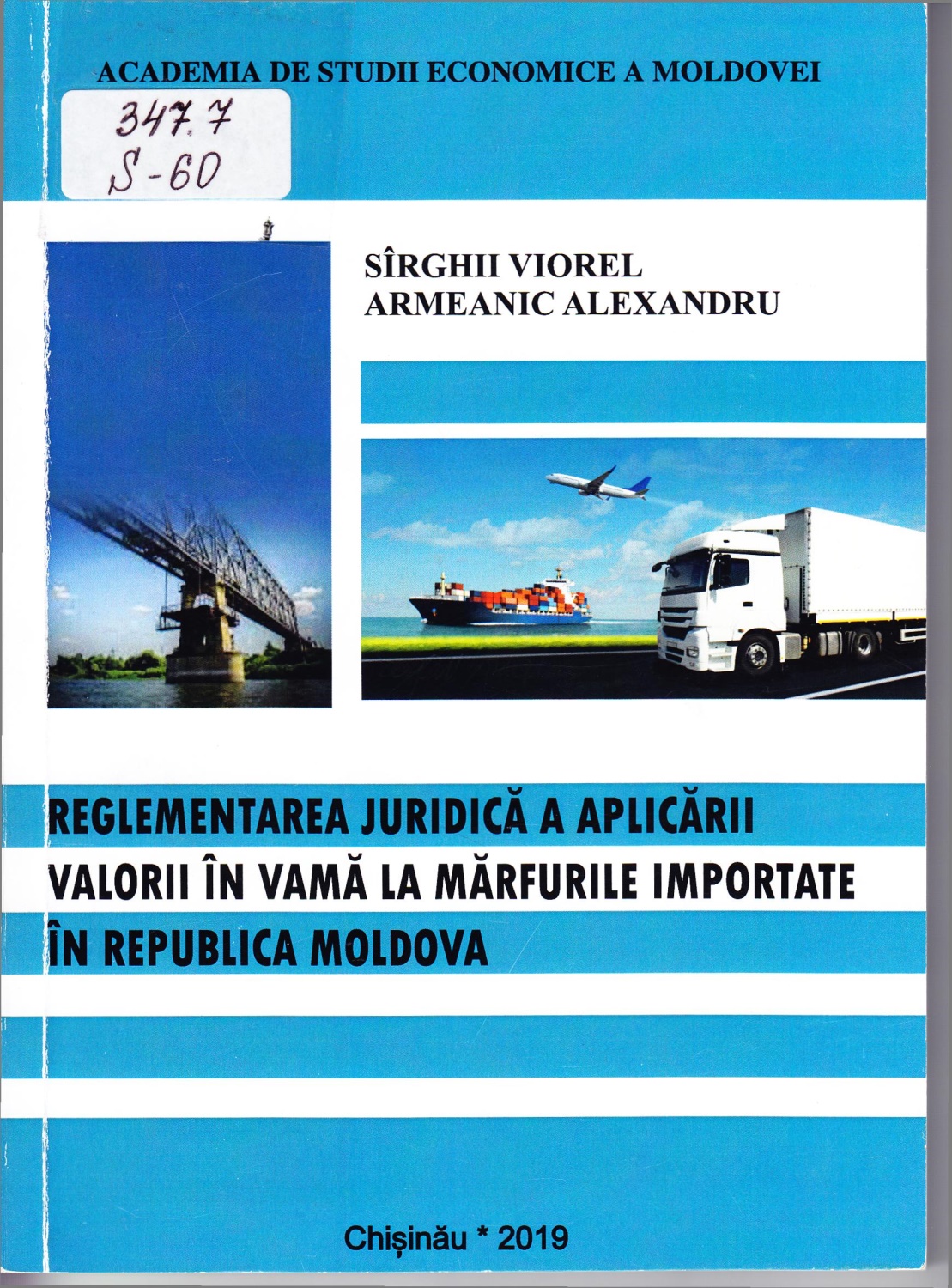 CUPRINSIntroducere	111. ANALIZA SITUAŢIEI ÎN DOMENIUL CERCETĂRII INSTITUŢIEI 
DETERMINĂRII VALORII ÎN VAMĂAnaliza rezultatelor investigaţiilor ştiinţifice din RepublicaMoldova în domeniul valorii în vamă	15Analiza rezultatelor investigaţiilor ştiinţifice internaţionaleîn domeniul valorii în vamă	21Evoluţia sistemului GATT, importanţa aplicării articoluluiVII la determinarea valorii în vamă	26Cadrul juridic naţional al valorii în vamă	302. APLICAREA METODELOR DE DETERMINARE 
A VALORII ÎN VAMĂValoarea în vamă - implementarea instrumentarului juridicde integrare vamală	38Formarea cadrului juridic şi tendinţele actuale de aplicarea valorii în vamă	57Cadrul juridico-practic de aplicare a valorii în vamă	683. DECLARAREA VALORII ÎN VAMĂ LA IMPORTUL 
MĂRFURILOR ÎN REPUBLICA MOLDOVAProcedura de declarare şi actele de procedură vamală	106Aplicarea metodelor de determinare a valorii în vamăla mărfurile importate în Republica Moldova	115Practica examinării litigiilor în contencios administrativca rezultat al majorării valorii în vamă	114Concluzii generale şi recomandări	136Bibliografie	139ANEXEAnexa 1. Proiect de Lege cu privire la modificarea şi completarealegii iu. 1380-XIII din 20 noiembrie 1997 cu privire la tarifulvamal	151Titlu:  Reglementarea juridică a aplicării valorii în vamă la mărfurile importate în Republica MoldovaAutor: Sîrghii Viorel, Armeanic AlexandruLocul, Chişinău: S. n., 2019Cota:  347.7, S - 60Localizare:   Depozit Central (1 ex.)Cuprins:  